19.01.2021 Экспертные заключения, предложения к проекту направлять в администрацию муниципального образования поселок Боровский в течение 7 дней до 25.01.2021 (в течение 7 дней со дня размещения проекта – 19.01.2021) по адресу: п. Боровский, ул. Островского, д.33, 2 этаж, кабинет 3 (приемная)  и по электронной почте: borovskiy-m.o@inbox.ruПроект решения Думы «О внесении изменений в решение Боровской поселковой Думы от 29.05.2013 № 361 «Об утверждении положения о бюджетном процессе в муниципальном образовании поселок Боровский»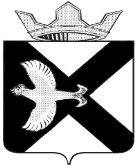 ДУМАМУНИЦИПАЛЬНОГО ОБРАЗОВАНИЯПОСЕЛОК БОРОВСКИЙРЕШЕНИЕ26 января 2021 г.                                                                                              №___рп. БоровскийТюменского муниципального районаО внесении изменений в решение Боровской поселковой Думы от 29.05.2013 № 361 «Об утверждении положения о бюджетном процессе в муниципальном образовании поселок Боровский»В соответствии с Бюджетным кодексом Российской Федерации, Федеральным законом от 06.10.2003 N 131-ФЗ "Об общих принципах организации местного самоуправления в Российской Федерации", Уставом муниципального образования поселок Боровский Тюменского муниципального района, Дума муниципального образования поселок Боровский решила:1. Внести в решение Боровской поселковой Думы от 29.05.2013 № 361 «Об утверждении положения о бюджетном процессе в муниципальном образовании поселок Боровский» (далее - решение) следующие  изменения:	1.1. Статью 16 приложения к решению изложить в следующей редакции:"Статья 16. Публичные слушанияПо проектам решений Думы муниципального образования о бюджете муниципального образования и об утверждении отчета об его исполнении Администрацией муниципального образования проводятся публичные слушания в порядке, установленном Положением  о порядке организации и проведения публичных слушаний в муниципальном образовании поселок Боровский, утвержденным решением Думы муниципального образования. ".2. Обнародовать настоящее решение в местах установленных администрацией и разместить на официальном сайте администрации муниципального образования поселок Боровский в информационно-коммуникационной сети «Интернет».3. Контроль за исполнением настоящего решения возложить на постоянную комиссию Думы муниципального образования поселок Боровский по экономическому развитию, бюджету, финансам, налогам, местному самоуправлению и правотворчеству.Глава муниципального образования                                                  С.В. СычеваПредседатель Думы                                                                      В.Н. Самохвалов